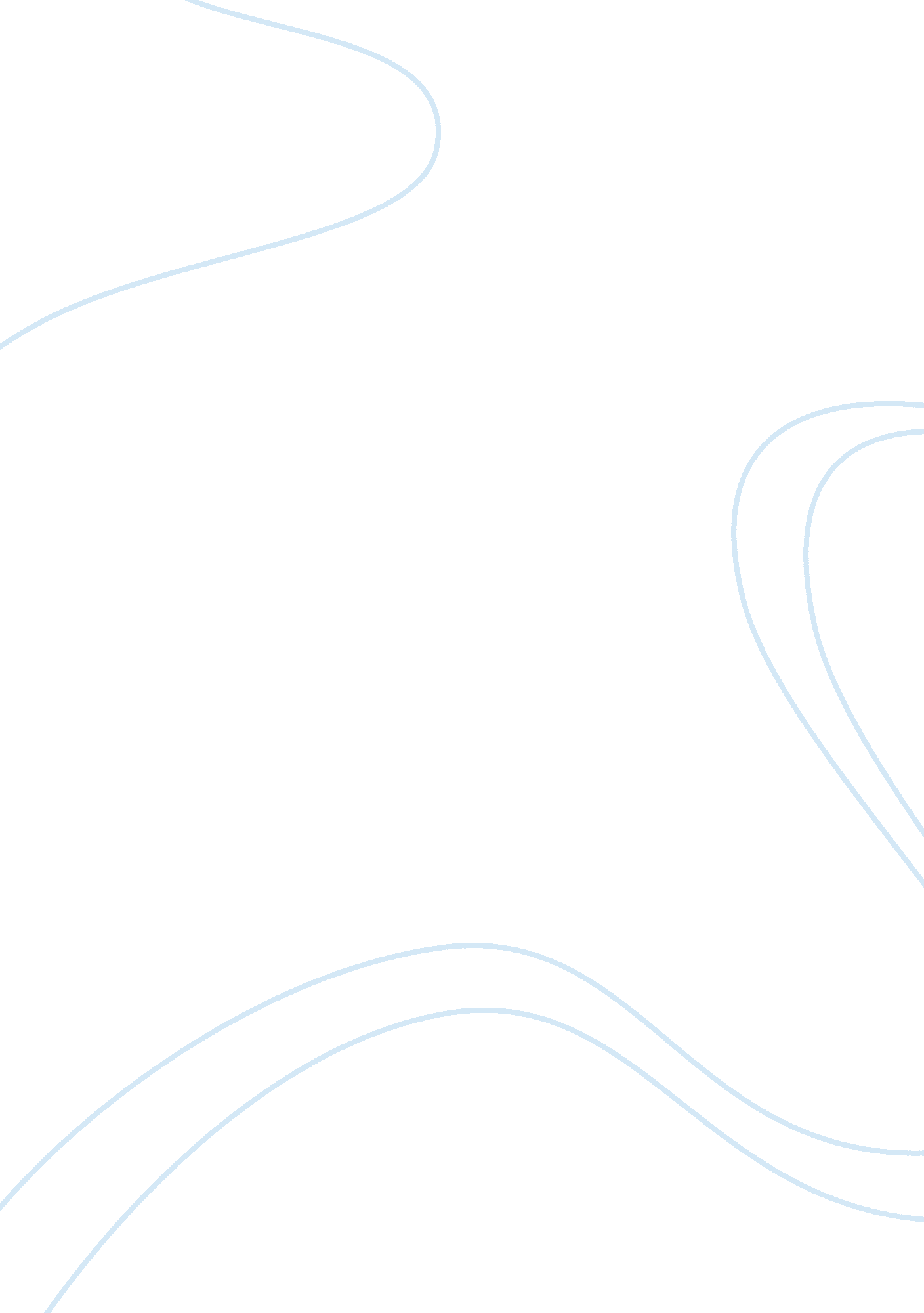 Executive summary memorandumLaw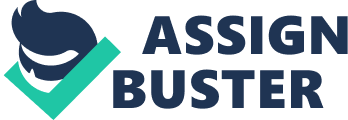 Executive Summary Memorandum Memorandum Chief Executive Field Service Technician Executive Summary Memorandum on Potential LegalProblems and Risk Management Strategies Date: August 23, 2012 The wastewater districts play a significant role for the nations by protecting the environmental conditions and ensuring various practices related to providing effective and healthy surroundings within the society. In relation to the activities of the wastewater organizations, certain ascertained degree of responsibilities can be identified with regard to preventing the escalating form of water pollution within the environment. Roles and Responsibilities The sewer service of the wastewater districts offers diverse services related to the sewer troubles that takes place in various areas. The sewer service providers attempt to deliver the services both in the domestic and commercial segments. The team members related to such services aid in providing a quicker and effective form of service through industrial wastewater treatments and municipal water supplies which can be considered as one of the major activities of the wastewater organizations. Moreover, locating the requirement of sewer cleanout, conducting pollution prevention programs along with sampling and inspection systems are also measured to be the other chief responsibilities of the wastewater enterprises (Lawriter LLC, 2008). In relation to the various roles and responsibilities, the wastewater districts are also known to involve certain laws regarding their various activities for social and commercial interests. The regional sewer and water district organizations can be considered as any region located in any un-integrated division of one or additional municipal corporations or contiguous counties, or even both can be recognized as a ‘ regional water and sewer district’ in the approach and matter relating to the circumstances specified in Chapter 6119 for the below stated each or both intentions. “ Supply water to the people within the district or outside of the district” “ The collection, treatment and disposal of waste water within or outside the district” (Lawriter LLC, 2008). Wastewater districts should remain focused on certain fundamental disciplines in relation to their services which are offered to various sectors along with the housing and commercial customers. The districts also need to imperatively focus on quality aspect of water as well. In relation to the mentioned concern, the production of portable water, treatment of the effluents as well as the processes requires being carried out in complete compliance with the reliability and regulatory standards based on the prerequisites pertaining to the public health and ecological needs. Similarly, the districts also need to consider the degree of customer satisfaction and respond accordingly for delivering water based on their needs and emergencies. Moreover, the districts should also need to consider the factors of affordability, reliability and responsiveness with regard to their offered services (United States Environmental Protection Agency, 2008). It can be mentioned with reference to the above context that the availability of resources and appropriate observation in relation to production also needs to be taken into deliberation for providing quality-based services to the customers. It is also important for the wastewater districts to focus on community sustainability for long-term viability by focusing explicit attention towards pollution prevention, watershed along with various sewer cleanout processes within the community. The wastewater districts within the region are also learnt to conduct few definite unsatisfactory operations regarding sewer cleaning and quality of the water. It can also be argued that the deficiency of appropriate and quality based processes of the districts significantly affects the public health and causes various ecological concerns (United States Environmental Protection Agency, 2008). The management of the wastewater districts should also incorporate various initial steps for the rural and country regions of different states. The rural functions would aid in fulfilling a variety of public requirements which can be identified in terms of need of water, road, sewer services and drainage facilities which are supposed to be significantly approved and supervised by the wastewater districts (United States Environmental Protection Agency, 2008). According to the rules and regulations mentioned in the section of 6119. 08, the role of the wastewater and sewer districts has been stated to be the following: “ To prescribe the manner in which ditches, sewers, pipelines, or other works shall be adjusted to or connected with the projects of the district and the manner in which waste is disposed of within the district” (Lawriter LLC, 2008). Moreover, the practice of applying any liquid or solid harmful dissipates during the process of developing and improving the quality or cleaning the detrimental wastes from the water has also been prohibited by the government to prevent the occurrence of physical ailments and other environmental hazards (Lawriter LLC, 2008). In order to achieve the intentions of the wastewater districts, the government has mentioned certain regulations for developing and providing an extensive form of effort by delivering hygienic water to the people. The districts call for the necessity to consider various factors such as, product quality, customer satisfaction, and operational optimization as well as maintaining a sustainable community during the process of sewer cleanout and delivering quality-based water for the people. With this concern it can be stated that the wastewater districts should highly pay attention towards enhancing the operational processes through focusing on customers’ need and emergency along with maintaining the ecological factors which might give rise to various physical ailments (Lawriter LLC, 2008). 